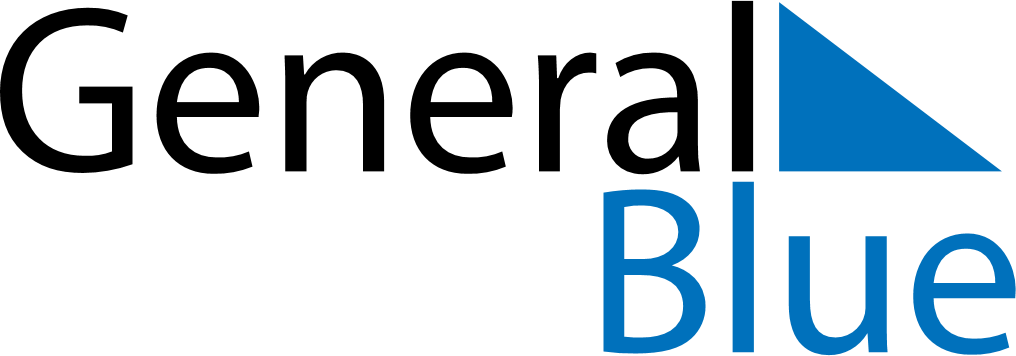 November 2024November 2024November 2024November 2024November 2024November 2024Buga, Bayan-Olgiy, MongoliaBuga, Bayan-Olgiy, MongoliaBuga, Bayan-Olgiy, MongoliaBuga, Bayan-Olgiy, MongoliaBuga, Bayan-Olgiy, MongoliaBuga, Bayan-Olgiy, MongoliaSunday Monday Tuesday Wednesday Thursday Friday Saturday 1 2 Sunrise: 7:47 AM Sunset: 5:39 PM Daylight: 9 hours and 52 minutes. Sunrise: 7:48 AM Sunset: 5:38 PM Daylight: 9 hours and 49 minutes. 3 4 5 6 7 8 9 Sunrise: 7:50 AM Sunset: 5:36 PM Daylight: 9 hours and 46 minutes. Sunrise: 7:52 AM Sunset: 5:35 PM Daylight: 9 hours and 42 minutes. Sunrise: 7:53 AM Sunset: 5:33 PM Daylight: 9 hours and 39 minutes. Sunrise: 7:55 AM Sunset: 5:31 PM Daylight: 9 hours and 36 minutes. Sunrise: 7:56 AM Sunset: 5:30 PM Daylight: 9 hours and 33 minutes. Sunrise: 7:58 AM Sunset: 5:29 PM Daylight: 9 hours and 30 minutes. Sunrise: 8:00 AM Sunset: 5:27 PM Daylight: 9 hours and 27 minutes. 10 11 12 13 14 15 16 Sunrise: 8:01 AM Sunset: 5:26 PM Daylight: 9 hours and 24 minutes. Sunrise: 8:03 AM Sunset: 5:24 PM Daylight: 9 hours and 21 minutes. Sunrise: 8:04 AM Sunset: 5:23 PM Daylight: 9 hours and 18 minutes. Sunrise: 8:06 AM Sunset: 5:22 PM Daylight: 9 hours and 15 minutes. Sunrise: 8:07 AM Sunset: 5:20 PM Daylight: 9 hours and 12 minutes. Sunrise: 8:09 AM Sunset: 5:19 PM Daylight: 9 hours and 10 minutes. Sunrise: 8:11 AM Sunset: 5:18 PM Daylight: 9 hours and 7 minutes. 17 18 19 20 21 22 23 Sunrise: 8:12 AM Sunset: 5:17 PM Daylight: 9 hours and 4 minutes. Sunrise: 8:14 AM Sunset: 5:16 PM Daylight: 9 hours and 2 minutes. Sunrise: 8:15 AM Sunset: 5:15 PM Daylight: 8 hours and 59 minutes. Sunrise: 8:17 AM Sunset: 5:14 PM Daylight: 8 hours and 56 minutes. Sunrise: 8:18 AM Sunset: 5:13 PM Daylight: 8 hours and 54 minutes. Sunrise: 8:20 AM Sunset: 5:12 PM Daylight: 8 hours and 52 minutes. Sunrise: 8:21 AM Sunset: 5:11 PM Daylight: 8 hours and 49 minutes. 24 25 26 27 28 29 30 Sunrise: 8:23 AM Sunset: 5:10 PM Daylight: 8 hours and 47 minutes. Sunrise: 8:24 AM Sunset: 5:09 PM Daylight: 8 hours and 45 minutes. Sunrise: 8:25 AM Sunset: 5:08 PM Daylight: 8 hours and 42 minutes. Sunrise: 8:27 AM Sunset: 5:08 PM Daylight: 8 hours and 40 minutes. Sunrise: 8:28 AM Sunset: 5:07 PM Daylight: 8 hours and 38 minutes. Sunrise: 8:29 AM Sunset: 5:06 PM Daylight: 8 hours and 36 minutes. Sunrise: 8:31 AM Sunset: 5:06 PM Daylight: 8 hours and 34 minutes. 